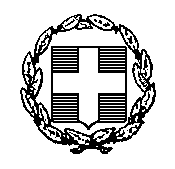 ΘΕΜΑ: «Χορήγηση ειδικής  άδειας, παράσταση σε δίκη»ΑΠΟΦΑΣΗΈχοντας υπόψη:Τις διατάξεις των άρθρων 657 και 658 του Αστικού Κώδικα.Την Φ.351.5/43/67822/Δ1/05-05-2014 εγκύκλιο του ΥΠΑΙΘ που αφορά τη χορήγηση αδειών στο διδακτικό προσωπικό της εκπ/σης (ΑΔΑ:ΒΙΦΓ9-4ΘΑ).Την υπ΄ αριθμ. Φ.353.1/324/105657/Δ1/08-10-2002 Υ.Α. του ΥΠΕΠΘ με θέμα «Καθορισμός των ειδικότερων καθηκόντων και αρμοδιοτήτων των προϊσταμένων των περιφερειακών υπηρεσιών πρωτοβάθμιας και δευτεροβάθμιας εκπαίδευσης κλπ.» (ΦΕΚ 1340/τ.Β/16-10-2002), όπως τροποποιήθηκε και ισχύει σύμφωνα με την υπ΄ αριθμ. Φ.353.1/26/153324/Δ1/25-9-2014 Υ.Α. του ΥΠΑΙΘ.Την από  …… αίτηση τ….. αναπληρωτ……..Την από ..…. Υπηρεσιακή Βεβαίωση που εκδόθηκε από το ……………………………………… (αναφέρατε το Δικαστήριο από το οποίο εκδόθηκε η βεβαίωση ότι παρουσιάστηκε ο αναπληρωτής στη δίκη)Αποφασίζουμε	Τη χορήγηση ειδικής άδειας, παράσταση σε δίκη ………ημερ…. από ……… έως ………, στ… ……………………………………………., αναπληρωτ… κλάδου ..…, που υπηρετεί  στο …………………………….                                                               Ο/Η Δ/ντής/ντρια-Προϊστάμενος/νη                                                                        Σχολικής Μονάδας                                                                                              (Ονοματεπώνυμο-Υπογραφή)ΚΟΙΝ.:Ενδιαφερόμεν...Π.Μ.